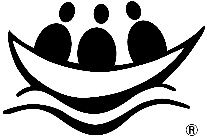 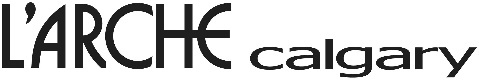 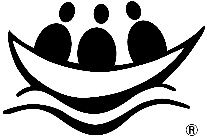 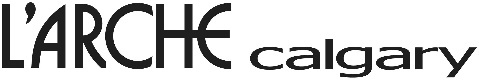 Relief Workers (non-guaranteed hours) L’Arche Calgary is accepting applications for Relief Workers (non-guaranteed hours) in all five homes and/or two programs. The individuals will work variable hours, which will include mornings, evenings and/or weekends.  Candidates must be flexible in their work schedules, take initiative, follow routines, follow-up with appointments, create “home” in the households, and find enjoyment while working for L’Arche Calgary. Candidates will support members in dignified, meaningful activities that enable them to reach their full potential.Qualifications  Degree/Diploma in Community Rehabilitation and Disability Studies or related fieldExperience supporting individuals with developmental disabilities in all areas including personal hygieneDesire to understand and participate in the mission and vision of L’ArcheWillingness to share in all household/program choresExperience working in a team environmentRequirementsStandard First Aid/CPR (up to date)VECOVA Medication Administration (up to date)Full Class 5 Driver’s LicensePolice Security Check (vulnerable sector, up to date)Particulars:Non-guaranteed hours Shifts will include weekdays, weekends, daytime, and evening hours until 22:00, awake overnight/asleep overnight 2:00 – 07:00 amL’Arche Calgary is following CMOH Health Orders, Covid-19 Orders/RegulationsCompetitive salaryPersonal/professional development opportunitiesFor those interested, please review our website at www.larchecalgary.org and then submit a cover letter and resume to:Annamarie Bollmann Fax (403) 255-1354employment@larchecalgary.orgWe thank all who apply however only those selected for an interview will be contacted.  The positions will be filled as soon as successful candidates are found. 